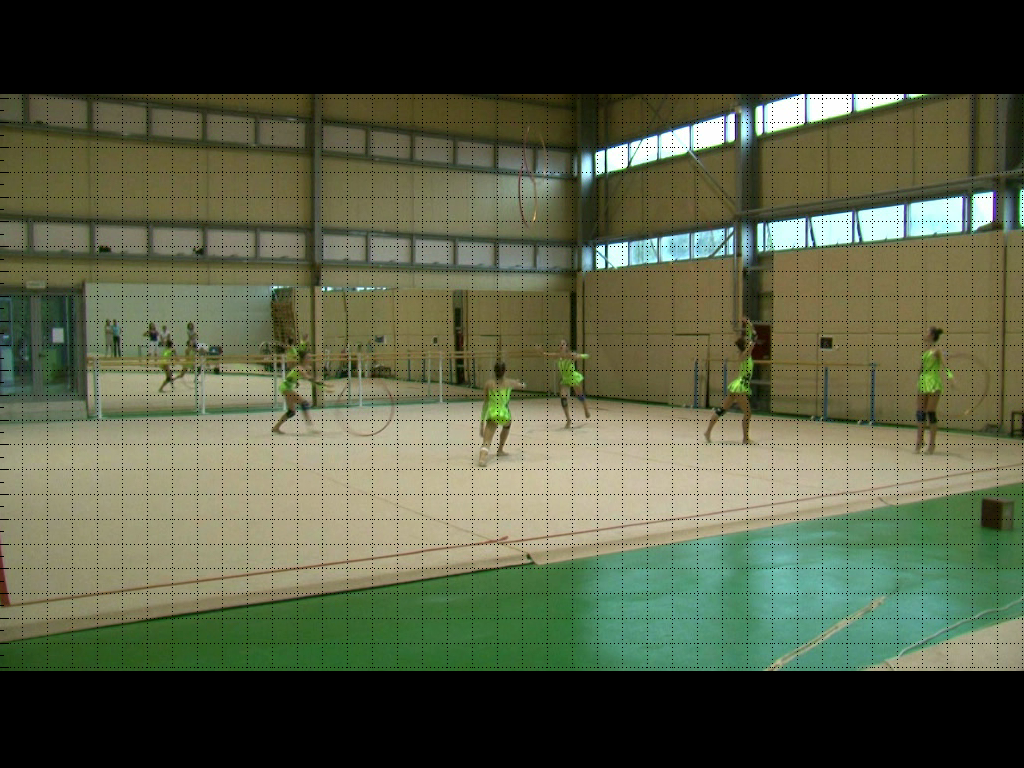                                                                            (a)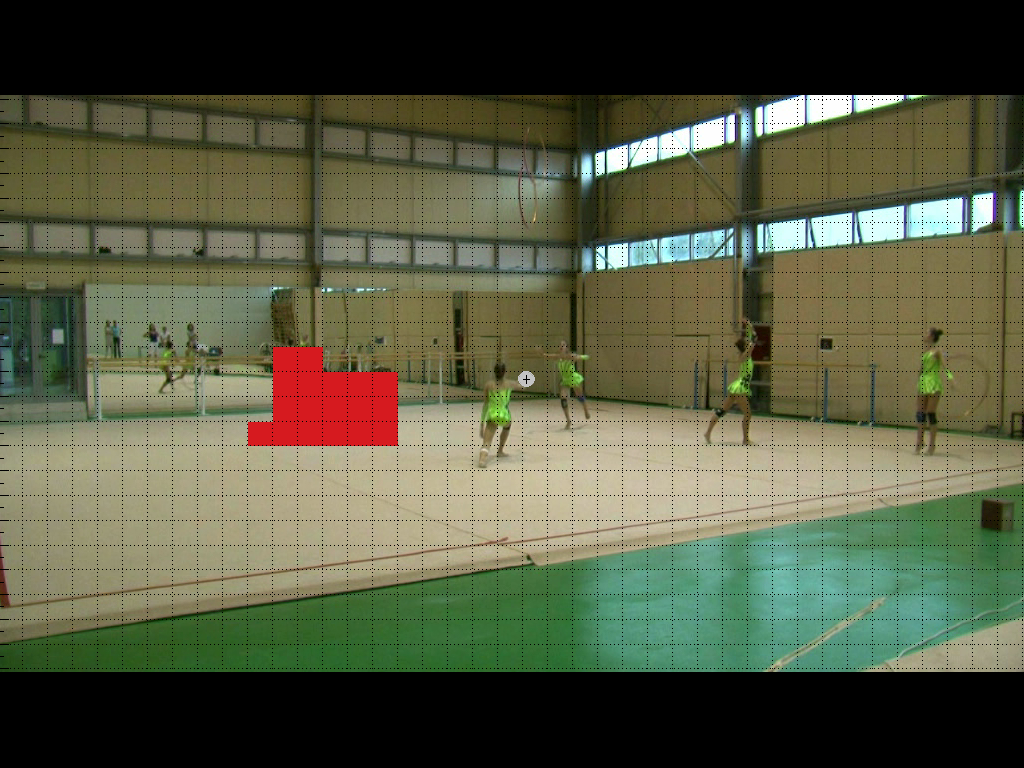 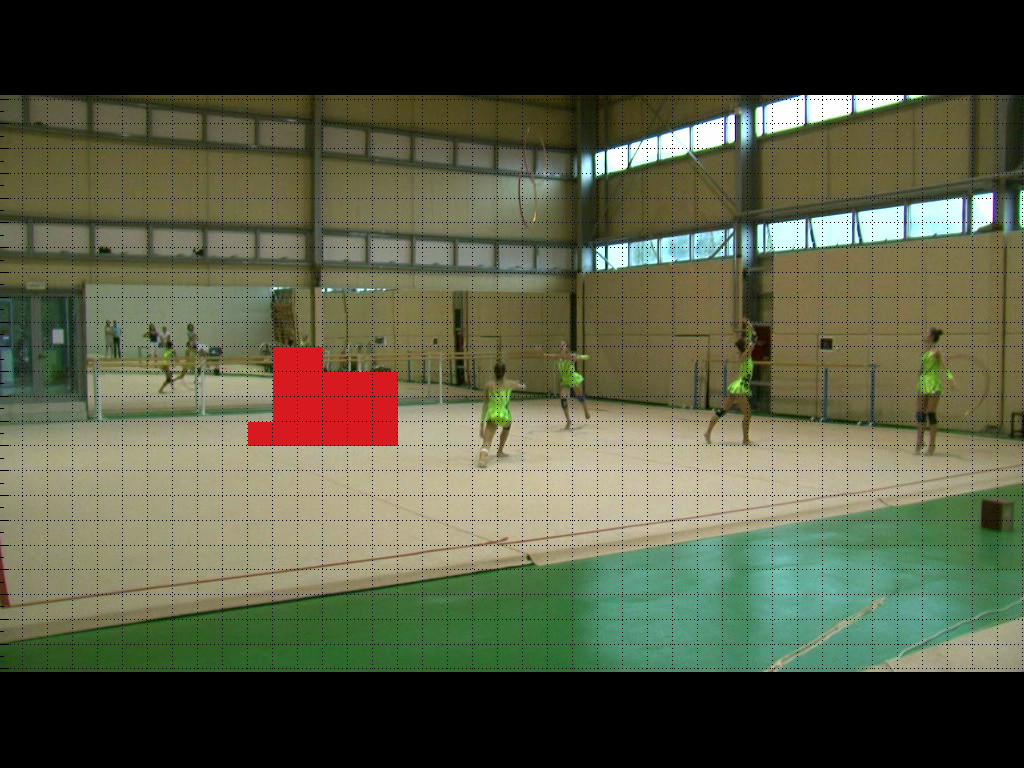                               (b)                                                                                        (c)